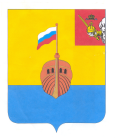 РЕВИЗИОННАЯ КОМИССИЯ ВЫТЕГОРСКОГО МУНИЦИПАЛЬНОГО РАЙОНА162900, Вологодская область, г. Вытегра, пр. Ленина, д.68тел. (81746)  2-22-03,  факс (81746) ______,       e-mail: revkom@vytegra-adm.ruЗАКЛЮЧЕНИЕна отчет об исполнении бюджета сельского поселения Андомское на 01 октября 2019 года20.11.2019 г.                                                                                                                   г. ВытеграЗаключение Ревизионной комиссии Вытегорского муниципального района к отчету об исполнении бюджета сельского поселения Андомское (далее – бюджет поселения) на 01 октября 2019 года подготовлено в соответствии с требованиями Бюджетного кодекса Российской Федерации, Положения о Ревизионной комиссии Вытегорского муниципального района.Анализ поступлений и фактического расходования бюджетных средств, произведён по данным отчёта об исполнении бюджета поселения за 9 месяцев 2019 года, утвержденного постановлением Администрации сельского поселения Андомское № 127 от 31.10.2019 г. Бюджет поселения на 2019 год утверждён решением Совета сельского поселения Андомское от 21.12.2018 года № 110 «О бюджете сельского поселения Андомское на 2019 год и плановый период 2020 и 2021 годов» по доходам в сумме 10367,0 тыс. рублей, по расходам в сумме 10367,0 тыс. рублей. Бюджет принят без дефицита.Исполнение основных характеристикЗа 9 месяцев 2019 года в решение Совета сельского поселения Андомское от 21.12.2018 года № 110 «О бюджете сельского поселения Андомское на 2019 год и плановый период 2020 и 2021 годов» изменения вносились 9 раз. В результате внесенных изменений плановые показатели бюджета поселения по доходам увеличены на 5386,6 тыс. рублей, или на 52,0 % и составили 15753,6 тыс. рублей, по расходам увеличены на 5878,4 тыс. рублей, или на 56,7 % и составили 16245,4 тыс. рублей. Дефицит бюджета составил 491,9 тыс. рублей. За отчетный период 2019 года в доход бюджета поселения поступило 10851,7 тыс. рублей, что составило 68,9 % от годового прогнозного плана. Расходы исполнены в объеме 10483,9 тыс. рублей, или на 64,5 % от годовых значений.По итогам 9 месяцев 2019 года сформировался профицит бюджета поселения в сумме 367,8 тыс. рублей. Доходы бюджета поселенияАнализ исполнения доходной части бюджета поселения по состоянию на 1 октября 2019 года представлен в таблице:Исполнение доходной части бюджета поселения за 9 месяцев 2019 года тыс. рублейЗа 9 месяцев 2019 года в бюджет поселения поступило налоговых и неналоговых доходов в сумме 708,3 тыс. рублей, что составило 40,2 % от плана на год. Поступления по налоговым доходам составили 610,3 тыс. рублей, или 36,9 % от годового уточнённого плана. Неналоговые доходы поступили в объеме 98,0 тыс. рублей, или 92,6 % от плана на год.   В структуре налоговых и неналоговых доходов основным доходными источниками в отчетном периоде является земельный налог. Поступление земельного налога составило 396,3 тыс. рублей, или 39,6 % от плана на 2019 год и 56,0 % от общего объема поступивших налоговых и неналоговых доходов. В том числе земельный налог с организаций составил 281,1 тыс. рублей, или 61,4 % от годового плана, земельный налог с физических лиц – 115,2ттыс. рублей, или 21,2 % от годового плана.  По сравнению с аналогичным периодом 2018 года земельного налога поступило меньше на 143,2 тыс. рублей, или на 26,5 % (в 2018 году – 539,5 тыс. рублей).  Налог на имущество физических лиц составил 31,3 тыс. рублей, или 8,8 % от плана на год. За 9 месяцев 2018 года поступило -36,1 тыс. рублей. Налог на доходы физических лиц поступил в объеме 149,4 тыс. рублей (57,5 % от плана на 2019 год), что больше на 10,3 тыс. рублей, или на 7,4 % чем за 9 месяцев 2018 года (2018 год – 139,1 тыс. рублей). Единый сельскохозяйственный налог поступил в бюджет поселения в объеме 18,2 тыс. рублей, или 107,1 % от плана на год, что меньше чем в аналогичном периоде 2018 года на 103,6 тыс. рублей, или на 85,1 %. Доходы от поступления государственной пошлины составили в бюджете поселения 15,1 тыс. рублей (76,0 % от плана на 2019 год). За 9 месяцев 2018 года поступило госпошлины 29,7 тыс. рублей.            Неналоговые доходы представлены доходами от оказания платных услуг, доходами от поступлений штрафов. Доходы от оказания платных услуг поступили в объеме 112,6 тыс. рублей, или 106,4 % от плана на год.   Штрафы в бюджет поселения поступили в сумме 3,0 тыс. рублей. Прочие неналоговые доходы составили: - 17,6 тыс. рублей. В результате общий объем неналоговых доходов в бюджет поселения составил 98,0 тыс. рублей.            Доля налоговых и налоговых доходов в общем объёме поступлений составила 6,5 %.           Безвозмездные поступления составили 10143,4 тыс. рублей, или 72,5 % от годовых плановых назначений, из них:- дотации 7179,8 тыс. рублей, или (72,3 % от плана);- субсидии 1235,8 тыс. рублей (66,2 % от плана);- субвенции 173,1 тыс. рублей (75,0 % от годового плана);- иные межбюджетные трансферты 1526,8 тыс. рублей (82,0 %);- прочие безвозмездные поступления 100,5 тыс. рублей (96,9 % от плана);- доходы от возвратов остатков субсидий, субвенций, межбюджетных трансфертов прошлых лет 1,7 тыс. рублей. - возврат остатков субсидий: -74,3 тыс. рублей.         Доля безвозмездных поступлений в общем объеме доходов поселения составила 93,5 %.        Общий размер поступлений за 9 месяцев текущего года увеличился по сравнению с аналогичным периодом прошлого года на 3163,3 тыс. рублей, или на 41,1 %. При этом объем налоговых и неналоговых доходов уменьшился на 248,9 тыс. рублей (26,0 %), объем безвозмездных поступлений увеличился на 3412,2 тыс. рублей (50,7 %). 3.  Расходы бюджета поселенияРасходы бюджета за 9 месяцев 2019 года составили 10483,9 тыс. рублей, или 64,5 % к годовым плановым назначениям. Анализ исполнения расходной части бюджета поселения по состоянию на 1 октября 2019 года представлен в таблице:Анализ исполнения расходной части бюджета поселенияпо состоянию на 1 октября 2019 года. (тыс. рублей)По разделу 01 «Общегосударственные вопросы» исполнение годового плана составило 73,5 %, или 2927,9 тыс. рублей. К аналогичному периоду прошлого года исполнение составило 89,0 %. (3290,1 тыс. рублей). Доля расходов раздела в общих расходах бюджета составляет – 27,9 %.         Финансирование расходов из резервного фонда за 9 месяцев 2019 года не производилось.  По разделу 02 «Национальная оборона» исполнение годового планового показателя составило 57,8 %, или 133,0 тыс. рублей. К аналогичному периоду прошлого года исполнение составило 115,0 % (115,7 тыс. рублей). Расходы осуществляются за счет субвенции на осуществление первичного воинского учета на территориях, где отсутствуют военные комиссариаты. Субвенция поступила в размере 172,7 тыс. рублей, то есть использована на 77,0 %. По разделу 03 «Национальная безопасность и правоохранительная деятельность» исполнение годового планового показателя составило 70,9 %, или 108,5 тыс. рублей. К аналогичному периоду прошлого года исполнение составило 162,2 %По разделу 04 «Национальная экономика» расходы не запланированы и не производились.  По разделу 05 «Жилищно-коммунальное хозяйство» расходы исполнены на 59,7 %, что составило 3845,7 тыс. рублей. Расходы исполнены по подразделам 0502 «Коммунальное хозяйство» - 542,9 тыс. рублей (74,0 %), 0503 «Благоустройство» - 3302,8 тыс. рублей (57,8 %). К аналогичному периоду прошлого года расходы исполнены в 4,9 раза больше, расходы увеличились на 3068,7 тыс. рублей.По разделу 07 «Образование» при годовом плановом показателе 12,8 тыс. рублей расходы не исполнены.  По разделу 08 «Культура, кинематография» исполнение расходов за 9 месяцев 2019 года составило 69,3 %, или 2832,8 тыс. рублей. К аналогичному периоду прошлого года исполнение составило 144,2 %.По разделу 10 «Социальная политика» расходы за 9 месяцев исполнены в объеме 636,0 тыс. рублей, или на 48,6 % от плана на год. Расходы исполнены по подразделам: 1001 «Пенсионное обеспечение» в объеме 624.3 тыс. рублей (48,8 % от плана), 1003 «Социальное обеспечение населения» - 11,7 тыс. рублей (39,0 % от плана). К аналогичному периоду прошлого года исполнение составило 187,2 %.По разделу 11 «Физическая культура и спорт» при годовом плановом показателе 24,5 тыс. рублей расходы не исполнены.           По сравнению с аналогичным периодом 2018 года объем расходов бюджета поселения увеличился на 3911,8 тыс. рублей, или на 59,5 %, в том числе за счет увеличения расходов по разделам: «Жилищно - коммунальное хозяйство» на 3068,7 тыс. рублей, «Культура» на 868,1тыс. рублей. 4.  Дефицит бюджета поселения.Решением Совета сельского поселения Андомское от 21.12.2018 г. № 110 «О бюджете сельского поселения Андомское на 2019 год и плановый период 2020 и 2021 годов» бюджет на 2019 год утвержден бездефицитный. В результате внесенных изменений в плановые показатели бюджета поселения по доходам и расходам дефицит бюджета составил 491,9 тыс. рублей.          По итогам 9 месяцев 2019 года сложился профицит бюджета в объёме 367,8 тыс. рублей.                                                                5. Задолженность бюджета           Дебиторская задолженность по бюджету поселения на 01.10.2019 года составила 4864,6 тыс. рублей.           Состояние дебиторской задолженности характеризуется следующими данными:                                                                                                                                                (тыс. рублей)         За отчетный период дебиторская задолженность увеличилась на 3755,4 тыс. рублей.  Наибольшая сумма дебиторской задолженности сложилась по счетам:- 020500000 «Расчеты по доходам» - 4406,1 тыс. рублей, в том числе по сч. 020551000 «Расчеты по поступлениям от других бюджетов бюджетной системы» - 3773,6 тыс. рублей;- 020600000 «Расчеты по выданным авансам» - 402,7 тыс. рублей, в том числе по сч. 020651000 «Расчеты по авансовым перечислениям другим бюджетам бюджетной системы Российской Федерации» - 293,7 тыс. рублей (расчеты по переданным полномочиям).          Просроченная дебиторская задолженность на 01.01.2019 г. составляла 797,3 тыс. рублей, за отчетный период уменьшилась на 175,7 тыс. рублей и составила на 01.10.2019 г.  – 621,6 тыс. рублей.           Кредиторская задолженность на 01.10.2019 г. составила 1173,2 тыс. рублей.         За отчетный период кредиторская задолженность увеличилась на 298,7 тыс. рублей. Наибольший удельный вес в кредиторской задолженности по состоянию на 01.10.2019 года приходится на задолженность по счетам: 020500000 «Расчеты по доходам» - 52,8 % (619,1 тыс. рублей), 030200000 «Расчеты по принятым обязательствам» - 40,2 % от всей суммы кредиторской задолженности, или 471,5 тыс. рублей.         Просроченная кредиторская задолженность на 01.01.2019 г. составляла 70,8 тыс. рублей, за отчетный период уменьшилась на 56,4 тыс. рублей и составила на 01.10.2019 г.  – 14,4 тыс. рублей.          Выводы и предложения.         Бюджет за 9 месяцев 2019 года выполнен по доходам на сумму 10851,7 тыс. рублей, или на 68,9 % от годового плана, расходы исполнены на сумму 10483,9 тыс. рублей, или на 64,5 % от плана, установленного на текущий год.          Превышение доходов бюджета над расходами (профицит) составило 367,8 тыс. рублей, при плановом показателе дефицита бюджета 491,9 тыс. рублей.           Общий размер поступлений за 9 месяцев текущего года увеличился по сравнению с аналогичным периодом прошлого года на 3163,3 тыс. рублей, или на 41,1 %. При этом объем налоговых и неналоговых доходов уменьшился на 248,9 тыс. рублей (26,0 %), объем безвозмездных поступлений увеличился на 3412,2 тыс. рублей (50,7 %).           По сравнению с аналогичным периодом 2018 года объем расходов бюджета поселения увеличился на 3911,8 тыс. рублей, или на 59,5 %, в том числе за счет увеличения расходов по разделам: «Жилищно - коммунальное хозяйство» на 3068,7 тыс. рублей, «Культура» на 868,1тыс. рублей.          Наибольший удельный вес в структуре расходов занимают расходы по разделам - «Жилищно-коммунальное хозяйство» - 36,7 %, «Общегосударственные вопросы» - 27,9 %, «Культура» - 27,0 %. Расходы на социальную сферу составили 3480,5 тыс. рублей, или 33,2 % от общего объема расходов, на благоустройство – 3302,8 тыс. рублей, или 31,5 % от общего объеме расходов.         На 01.10.2019 года дебиторская задолженность по бюджету поселения составила 3755,4 тыс. рублей, в том числе просроченная 621,6 тыс. рублей, кредиторская задолженность составила 1173,2 тыс. рублей, просроченная кредиторская задолженность составила 14,4 тыс. рублей.           Данные отчета достоверно и полно отражают исполнение основных характеристик бюджета поселения за 9 месяцев 2019 года.         Ревизионная комиссия Вытегорского муниципального района предлагает представленный отчет об исполнении бюджета сельского поселения Андомское за 9 месяцев 2019 года к рассмотрению с учетом подготовленного анализа. Аудитор  Ревизионной комиссии                                                                                          О.Е. Нестерова                                                   Наименование показателяИсполнено на01.10.20182019 год2019 год2019 годНаименование показателяИсполнено на01.10.2018Уточненныйгодовой планИсполнено на     01.10.2019% исполнения к годовому плануДоходы бюджета - итого7688,415753,610851,768,9Налоговые доходы866,21655,0610,336,9Неналоговые доходы91,0105,898,092,6Налоговые и неналоговые доходы957,21760,8708,340,2Безвозмездные поступления от других бюджетов бюджетной системы РФ, в т. ч.6731,213992,810143,472,5Субсидии285,71865,81235,866,2Субвенции161,1230,7173,175,0Дотации4081,99930,57179,872,3Иные межбюджетные трансферты2179,41862,11526,882,0Прочие безвозмездные поступления23,1103,7100,596,9доходы от возврата остатков прошлых лет1,7Возврат прошлых лет -74,3Наименование показателяИсполненона 01.10.20182019 год2019 год2019 годНаименование показателяИсполненона 01.10.2018Уточненный годовойпланИсполнено на01.10.2019Процент исполненияк годовому плануРасходы бюджета - ВСЕГО6572,116245,410483,964,501 Общегосударственные вопросы3290,13983,42927,973,50102 Функционирование высшего должностного лица субъекта Российской Федерации и муниципального образования641,3884,1604,468,40104 Функционирование Правительства РФ, высших исполнительных органов власти субъектов РФ, местных администраций2574,12746,62055,874,80106 Обеспечение деятельности финансовых, налоговых и таможенных органов и органов финансового (финансово-бюджетного) надзора60,0223,9159,671,30111   Резервные фонды 20,00,00113 Другие общегосударственные вопросы14,7108,8108,199,402 Национальная оборона 115,7230,3133,057,80203 Мобилизационная и вневойсковая подготовка115,7230,3133,057,803 Национальная безопасность и правоохранительная деятельность 66,9153,0108,570,90310     Обеспечение пожарной безопасности66,9153,0108,570,904 Национальная экономика18,00,00,0-0405 Сельское хозяйство и рыболовство0,00,00,0-0409 Дорожное хозяйство (дорожные фонды)18,00,00,0-05 Жилищно-коммунальное хозяйство777,06443,13845,759,70502 Коммунальное хозяйство84,8733,8542,974,00503 Благоустройство 692,25709,33302,857,807 Образование0,012,80,0-0707 Молодежная политика0,012,80,0-08 Культура, кинематография1964,74089,32832,869,30801 Культура 1964,74089,32832,869,310 Социальная политика 339,71309,1636,048,61001 Пенсионное обеспечение339,71279,1624,348,81003 Социальное обеспечение населения 0,030,011,739,011 Физическая культура и спорт0,024,50,0-11 Физическая культура 0,024,50,0-Результат (- дефицит, + профицит)1116,3-491,9367,8Счет Дебиторская задолженность на 01.01.2019 г.Дебиторская задолженность на 01.10.2019 г.Увеличение + Уменьшение- дебиторской задолженности на 01.10.2019Счет Дебиторская задолженность на 01.01.2019 г.Дебиторская задолженность на 01.10.2019 г.Увеличение + Уменьшение- дебиторской задолженности на 01.10.2019020500000 "Расчеты по доходам"797,34406,13608,8020600000 "Расчеты по выданным авансам" 181,7402,7221,0020800000 "Расчеты с подотчетными лицами"1,44,22,8030300000 "Расчеты по платежам в бюджеты"128,851,6-77,2Итого1109,24864,63755,4Счет Кредиторская задолженность на 01.01.2019 г.Кредиторская задолженность на 01.10.2019 г.Увеличение + Уменьшение- кредиторской задолженности на 01.10.2019Счет Кредиторская задолженность на 01.01.2019 г.Кредиторская задолженность на 01.10.2019 г.Увеличение + Уменьшение- кредиторской задолженности на 01.10.2019020500000 "Расчеты по доходам"687,4619,1-68,3020800000 "Расчеты с подотчетными лицами"1,50,2-1,3030200000 "Расчеты по принятым обязательствам"167,6471,5303,9030300000 "Расчеты по платежам в бюджеты"16,176,059,9030400000 "Прочие расчеты с кредиторами"1,96,44,5Итого874,51173,2298,7